PALOMA COMÚNColumbia Livia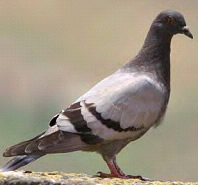 DESCRIPICIÓN: Cuerpo gris a blanco con cabeza, cuerpo de unos 25-30 cm de largo y peso de 300-400 gr.BIOLOGÍA: Costumbres rutinarias.Puesta: 1-2 huevos normalmente.Alimentación variada: Pan, granos, desperdicios, piensos, restos de comida, etc.Vida media: Palomas urbanas 3-4 años, palomas silvestres hasta 15 años.HÁBITAT: Inicialmente en zonas rocosas y acantilados pero en zonas humanizadas se las encuentra en: Techos, desvanes, cornisas, áticos, cuevas, tejados.